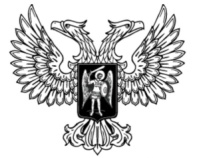 ДонецкАЯ НароднАЯ РеспубликАЗАКОНОБ ОРГАНИЗАЦИИ СОВМЕСТНОГО НАХОЖДЕНИЯ НЕКОТОРЫХ КАТЕГОРИЙ ЛИЦ С ДЕТЬМИ-СИРОТАМИ И ДЕТЬМИ, ОСТАВШИМИСЯ БЕЗ ПОПЕЧЕНИЯ РОДИТЕЛЕЙ, В МЕДИЦИНСКОЙ ОРГАНИЗАЦИИ ПРИ ОКАЗАНИИ ИМ МЕДИЦИНСКОЙ ПОМОЩИ В СТАЦИОНАРНЫХ УСЛОВИЯХПринят Постановлением Народного Совета 16 ноября 2023 годаНастоящий Закон принят в целях реализации подпункта «ш1» пункта 51 Положения о деятельности организаций для детей-сирот и детей, оставшихся без попечения родителей, и об устройстве в них детей, оставшихся без попечения родителей, утвержденного постановлением Правительства Российской Федерации от 24 мая 2014 года № 481.Статья 1. Общие положения1. Организация совместного нахождения работников организаций для детей-сирот и детей, оставшихся без попечения родителей (далее – организация для детей-сирот), с детьми-сиротами и детьми, оставшимися без попечения родителей (далее – дети), в медицинской организации при оказании им медицинской помощи в стационарных условиях в течение всего периода оказания медицинской помощи осуществляется организацией для детей-сирот в порядке, установленном Правительством Донецкой Народной Республики.2. Работники организаций для детей-сирот совместно находятся с детьми в медицинской организации при оказании им медицинской помощи в стационарных условиях и выполняют функции по присмотру и уходу за детьми в соответствии со своими должностными инструкциями.3. К совместному нахождению с детьми в медицинской организации при оказании им медицинской помощи в стационарных условиях на условиях, установленных статьей 2 настоящего Закона, и в порядке, установленном Правительством Донецкой Народной Республики, могут быть привлечены негосударственные некоммерческие, в том числе общественные и религиозные, организации, благотворительные фонды, а также отдельные граждане – добровольцы (волонтеры).Статья 2. Условия привлечения негосударственных некоммерческих, в том числе общественных и религиозных, организаций, благотворительных фондов, а также отдельных граждан – добровольцев (волонтеров) к совместному нахождению с детьми в медицинской организации при оказании им медицинской помощи в стационарных условиях1. В случае отсутствия у организации для детей-сирот возможности направить своего работника в медицинскую организацию для совместного нахождения с детьми при оказании им медицинской помощи в стационарных условиях в течение всего периода оказания медицинской помощи либо его части организация для детей-сирот имеет право привлекать для этих целей негосударственные некоммерческие, в том числе общественные и религиозные, организации, благотворительные фонды, а также граждан – добровольцев (волонтеров).Привлечение указанных лиц не влечет передачи им функций законных представителей детей и осуществляется на основании двухстороннего соглашения об оказании информационной, консультационной, психологической, просветительской, досуговой и иной поддержки, заключаемого между организацией для детей-сирот и негосударственной некоммерческой, в том числе общественной и религиозной, организацией, благотворительным фондом или между организацией для детей-сирот и гражданами – добровольцами (волонтерами) (далее – соглашение).Соглашением определяются требования к гражданам – добровольцам (волонтерам) и перечень функций, осуществляемых представителями негосударственных некоммерческих, в том числе общественных и религиозных, организаций, благотворительных фондов, а также гражданами – добровольцами (волонтерами) при совместном нахождении с детьми в медицинской организации при оказании им медицинской помощи в стационарных условиях.Типовая форма соглашения утверждается Правительством Донецкой Народной Республики.2. В случае наличия нескольких граждан – добровольцев (волонтеров) предпочтение отдается гражданам, имеющим медицинское, педагогическое образование, образование в сфере социального обслуживания граждан.Статья 3. Вступление в силу настоящего ЗаконаНастоящий Закон вступает в силу со дня его официального опубликования.ГлаваДонецкой Народной Республики					Д.В. Пушилинг. Донецк27 ноября 2023 года№ 25-РЗ